PROPOSALPENELITIAN DASAR PENGEMBANGAN PROGRAM STUDI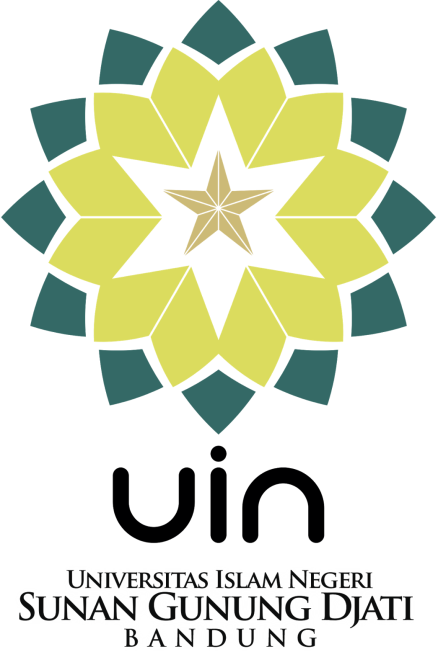 TULIS JUDUL PENELITIAN(Judul Padat, Lugas atau to the Point)TIM PENELITIUNIVERSITAS ISLAM NEGERI SUNAN GUNUNG DJATI BANDUNGJum’at, 20 Oktober 2017PENGESAHANPENELITIAN DASAR PENGEMBANGAN PROGRAM STUDIMenyetujui,Ketua LP2M/TandaTtangan(Nama Lengkap) NIP.IDENTITAS DAN URAIAN UMUMJudul Penelitian : …………….………..………………………………………..................................................Tim PenelitiObjek Penelitian (jenis material yang akan diteliti dan segi penelitian):……………………………………………………………………………...................………..........……………………………………………………………………………………Masa PelaksanaanMulai 	: bulan: ………………………. tahun: ……………………..Berakhir 	: bulan: ………………………. tahun: ……………………..Usulan Biaya BOPTN DIPA UIN Sunan Gunung Djati Bandung  Tahun ke-1 : Rp .............................................................. Tahun ke-2 : Rp .............................................................. Tahun ke-3 : Rp ..............................................................Lokasi Penelitian (lab/lapangan)..................................................Instansi lain yang terlibat (jika ada, dan uraikan apa kontribusinya)……………………………………………………………………………...................………..........……………………………………………………………………………………Temuan yang ditargetkan (penjelasan gejala atau kaidah, metode, teori, atau antisipasi yang dikontribusikan pada bidang ilmu)………………………………………………………...........................……………………………..……………………………………………………………………………………Kontribusi mendasar pada suatu bidang ilmu (uraikan tidak lebih dari 50 kata, tekankan pada gagasan fundamental dan orisinal yang akan mendukung pengembangan Iptek)……………………………………………………………………………………........................……………………………………………………………………………………..……Jurnal ilmiah yang menjadi sasaran (tuliskan nama terbitan berkala ilmiah internasional bereputasi, nasional terakreditasi, atau nasional tidak terakreditasi dan tahun rencana publikasi)…………………………………………………………………………………………...…………………………………………………………………………………………...........Rencana luaran HKI, buku atau luaran lainnya yang ditargetkan, tahun rencana perolehan atau penyelesaiannya………………………………………………………………………………………………………………………………………………………………………….........................DAFTAR ISIHalaman PengesahanHalaman Identitas Dan Uraian UmumHalaman RingkasanPENDAHULUANURAIAN KEGIATANMETODE PENELITIANBIAYA DAN JADWAL PENELITIANREFERENSIHalaman LampiranLampiran 1. 	Biodata ketua dan anggota tim pengusulLampiran 2. 	Susunan organisasi tim peneliti dan pembagian tugasLampiran 3. 	Surat pernyataan ketua pengusulRINGKASAN (maksimum satu halaman)Kemukakan tujuan jangka panjang dan target khusus yang ingin dicapai serta metode yang akan dipakai dalam pencapaian tujuan tersebut. Ringkasan harus mampu menguraikan secara cermat dan singkat tentang rencana kegiatan yang diusulkan, ditulis dengan jarak satu spasi.PENDAHULUANUraikan latar belakang termasuk peta jalan kegiatan, tujuan, dan penerapan hasil kegiatan. Pada bab ini juga dijelaskan luaran apa yang ditargetkan serta kontribusinya pada ilmu pengetahuan. Buatlah rencana capaian tahunan seperti pada Tabel 1 sesuai luaran yang ditargetkan dan lamanya penelitian yang akan dilakukan.Tabel 1 Rencana Target Capaian TahunanTS = Tahun sekarang (tahun pertama penelitian)Keterangan:Isi dengan tidak ada, draf, submitted, reviewed, accepted, atau publishedIsi dengan tidak ada, draf, terdaftar, atau sudah dilaksanakanIsi dengan tidak ada, draf, terdaftar, atau sudah dilaksanakanIsi dengan tidak ada, draf, terdaftar, atau sudah dilaksanakanIsi dengan tidak ada, draf, terdaftar, atau grantedIsi dengan tidak ada, draf, produk, atau penerapanIsi dengan tidak ada, draf, produk, atau penerapanIsi dengan tidak ada, draf, atau proses editing, atau sudah terbitIsi dengan skala 1-9 dengan mengacu pada KemenristekdiktiURAIAN KEGIATANUraian kegiatan merupakan uraian yang menjelaskan:peta jalan penelitian: memberikan gambaran yang jelas tentang status kegiatan yang diusulkan oleh ketua tim, terhadap hasil kegiatan sebelumnya (dari pustaka dan karya sendiri) dan terhadap kemungkinan pengembangan kegiatan tersebut di masa depan dan diakhiri dengan tujuan yang ingin dicapai;uraian kegiatan yang telah dilaksanakan dan yang akan dikerjakan;uraian tentang kebaruan dalam bidang penelitian, pengabdian kepada masyarakat atau kegiatan lainnya; danpustaka acuan (primer, terkini, dan relevan).METODE PENELITIANMetode penelitian yang diuraikan dalam proposal meliputi:pendekatan teoretik (serta luaran tahunan selama 2-3 tahun, sesuai dengan durasi kegiatan yang diajukan);uraian secara terperinci dalam bentuk bagan alir pencapaian tujuan akhir kegiatan dan ruang lingkup komponen kegiatan yang dilakukan setiap anggota tim. Bagan alir sistematika kegiatan dapat disusun antara lain dalam bentuk diagram tulang ikan (fishbone diagram); danorganisasi tim: ketua dan semua anggota tim pengusul (biodata dilampirkan, mengikuti format pada Lampiran).D. BIAYA DAN JADWAL PENELITIAN1. Anggaran BiayaAnggaran penelitian mengacu pada PMK 49/2017 tentang SBM Tahun Anggaran 2018 dan PMK 86/ 2017 tentang SBK Tahun Anggaran 2018. Besarnya anggaran yang diusulkan tergantung pada kategori penelitian Litapdimas (Lihat Form Usulan). Sebagaimana dijelaskan pada Tabel 1, rincian biaya dalam proposal harus memuat SBK penelitian (biaya ini sudah termasuk biaya pencapaian luaran wajib) dan biaya luaran tambahan yang akan dicapai. Dicantumkan juga dana kontribusi dari mitra.2. Jadwal PenelitianJadwal pelaksanaan penelitian dibuat untuk 2–3 tahun (sesuai dengan kegiatan) dalam bentuk diagram batang (bar chart) sesuais dengan format berikut :Tabel 2 Format Jadwal KegiatanREFERENSIReferensi disusun berdasarkan format Harvard dengan gaya penulisan APA (American Psychological Association). Hanya pustaka yang disitasi pada usulan penelitian yang dicantumkan dalam Referensi. Lampiran 1. Biodata ketua dan anggota tim pengusulIdentitas DiriRiwayat PendidikanPengalaman Penelitian Dalam 5 Tahun Terakhir(Bukan Skripsi, Tesis, dan Disertasi)* Tuliskan sumber pendanaan baik dari skema penelitian BOPTN maupun dari sumber lainnya.Pengalaman Pengabdian Kepada Masyarakat dalam 5 Tahun Terakhir* Tuliskan sumber pendanaan baik dari skema pengabdian kepada masyarakat BOPTN maupun dari sumber lainnya.Publikasi Artikel Ilmiah Dalam Jurnal dalam 5 Tahun TerakhirPemakalah Seminar Ilmiah (Oral Presentation) dalam 5 Tahun TerakhirKarya Buku dalam 5 Tahun TerakhirPerolehan HKI dalam 10 Tahun TerakhirPengalaman Merumuskan Kebijakan Publik/Rekayasa Sosial Lainnya 10 Tahun TerakhirPenghargaan 10 tahun Terakhir (dari pemerintah, asosiasi atau institusi lainnya)Semua data yang saya isikan dan tercantum dalam biodata ini adalah benar dan dapat dipertanggungjawabkan secara hukum. Apabila di kemudian hari ternyata dijumpai ketidak-sesuaian dengan kenyataan, saya sanggup menerima sanksi.Demikian biodata ini saya buat dengan sebenarnya untuk memenuhi salah satu persyaratan dalam pengajuan …....(tulis skema penelitian/pengabdian)…….Kota, tanggal-bulan-tahunKetua/Anggota Pengusul*,Tanda tangan(Nama Lengkap)*Disesuaikan dengan jabatan dalam tim pelaksanaLampiran 2. Susunan organisasi tim pengusul dan pembagian tugasLampiran 3. Surat pernyataan ketua penelitiKOP SURATSURAT PERNYATAAN KETUAPENGUSULYang bertanda tangan di bawah ini:Nama 	: …………………………..NIDN / ID Litapdimas	: …………………………..Pangkat / Golongan 	: …………………………..Jabatan Fungsional 	: …………………………..Dengan ini menyatakan bahwa proposal saya dengan judul:............................................................................................................................................................................................................................................................................................................yang diusulkan dalam skema …..(tulis skema penelitian/pengabdian)…… untuk tahun anggaran ................ bersifat original dan belum pernah dibiayai oleh lembaga/sumber dana lain.Bilamana di kemudian hari ditemukan ketidaksesuaian dengan pernyataan ini, maka saya bersedia dituntut dan diproses sesuai dengan ketentuan yang berlaku dan mengembalikan seluruh biaya penugasan yang sudah diterima ke Kas Negara.Demikian pernyataan ini dibuat dengan sesungguhnya dan dengan sebenar-benarnya.Bandung, 20 Oktober 2017Ketua:Liberty:ID 20280878011010Anggota:Ana Widiana:ID 200503700410049Ahmad Taofik:ID 201512620210110Judul:....................................................................................................................................................................................Rumpun Ilmu:........................................................................................................................................................................................Peneliti:........................................................................................................................................................................................Nama Lengkap:........................................................................................................................................................................................NIDN/ID Litapdimas:........................................................................................................................................................................................Jabatan Fungsional:........................................................................................................................................................................................Program Studi:........................................................................................................................................................................................Nomor HP.:........................................................................................................................................................................................Alamat surel (e-mail):........................................................................................................................................................................................Perguruan Tinggi:........................................................................................................................................................................................Anggota (1):........................................................................................................................................................................................Nama Lengkap:........................................................................................................................................................................................NIDN/ID Litapdimas:........................................................................................................................................................................................Perguruan Tinggi:........................................................................................................................................................................................Anggota (2):........................................................................................................................................................................................Nama Lengkap:........................................................................................................................................................................................NIDN/ID Litapdimas:........................................................................................................................................................................................Perguruan Tinggi:........................................................................................................................................................................................Anggota Mitra PTKIN :........................................................................................................................................................................................Nama Lengkap:........................................................................................................................................................................................NIDN/ID Litapdimas:........................................................................................................................................................................................Perguruan Tinggi:........................................................................................................................................................................................Lama Penelitian Keseluruhan:.............. Tahun.............. TahunUsulan Penelitian Tahun Ke-:........................................................................................................................................................................................Biaya Penelitian Keseluruhan:........................................................................................................................................................................................Biaya Penelitian:........................................................................................................................................................................................Diusulkan Ke-BOPTN:Rp. .....................................................................................Rp. .....................................................................................Dana Internal PT:Rp. .....................................................................................Rp. .....................................................................................Dana Istitusi Mitra:Rp. .....................................................................................Rp. .....................................................................................Biaya Luaran Tambahan:Rp. .....................................................................................Rp. .....................................................................................Mengetahui,DekanTanda Tangan(Nama Lengkap)NIP.Mengetahui,DekanTanda Tangan(Nama Lengkap)NIP.Mengetahui,DekanTanda Tangan(Nama Lengkap)NIP.Bandung, 20 Oktober 2017Ketua Peneliti,Tanda Tangan(Nama Lengkap)NIP.No.NamaJabatanBidang KeahlianInstansi AsalAlokasi Waktu(Jam/Minggu)1Wahyudin Darma laksanaKetuaIlmu Hadis2Anggota (1)3Anggota (2)4Anggota (3)No.Jenis LuaranJenis LuaranJenis LuaranJenis LuaranIndikator CapaianIndikator CapaianIndikator CapaianNo.KategoriSubWajibTambahanTSTS+1TS+21Artikel ilmiah dimuat di jurnalInternasional bereputasi1Artikel ilmiah dimuat di jurnalNasional Terakreditasi2Artikel ilmiah dimuat di prosidingInternasional Terindeks2Artikel ilmiah dimuat di prosidingNasional3Invited speaker dalamtemu ilmiahInternasional3Invited speaker dalamtemu ilmiahNasional4Visiting LecturerInternasional5Hak KekayaanIntelektual (HKI)Paten5Hak KekayaanIntelektual (HKI)Paten sederhana5Hak KekayaanIntelektual (HKI)Hak Cipta5Hak KekayaanIntelektual (HKI)Merek dagang5Hak KekayaanIntelektual (HKI)Rahasia dagang5Hak KekayaanIntelektual (HKI)Desain Produk Industri5Hak KekayaanIntelektual (HKI)Indikasi Geografis5Hak KekayaanIntelektual (HKI)Perlindungan VarietasTanaman5Hak KekayaanIntelektual (HKI)Perlindungan Topografi SirkuitTerpadu6Teknologi Tepat GunaTeknologi Tepat Guna7Model/Desain/Rekayasa SosialModel/Desain/Rekayasa Sosial8Bahan AjarBahan Ajar9Tingkat Kesiapan Teknologi (TKT)Tingkat Kesiapan Teknologi (TKT)No.Jenis KegitanTahun Ke 1Tahun Ke 1Tahun Ke 1Tahun Ke 1Tahun Ke 2Tahun Ke 2Tahun Ke 2Tahun Ke 2Tahun nTahun nTahun nTahun nNo.Jenis Kegitan12...1212...1212...121Kegiatan 12Kegiatan 23Kegiatan 34............5............6Kegiatan n1Nama Lengkap (dengan gelar)2Jenis Kelamin3Jabatan Fungsional4NIP/NIK/Identitas lainnya5NIDN/ID Litapdimas6Tempat dan Tanggal Lahir7E-mail8Alamat Kantor9Lulusan yang Telah Dihasilkan (Melalui Bimbingan)S1 = ................. Orang9Lulusan yang Telah Dihasilkan (Melalui Bimbingan)S2 = ................. Orang9Lulusan yang Telah Dihasilkan (Melalui Bimbingan)S3 = ................. Orang10Matakuliah Yang Diampu1.10Matakuliah Yang Diampu2.10Matakuliah Yang Diampu3.10Matakuliah Yang DiampuDst.UraianS-1S-2S-3Nama Perguruan TinggiBidang IlmuTahun Masuk-LulusJudul Skripsi/Tesis/DisertasiNama Pembimbing/PromotorNo.TahunJudul PenelitianPendanaanPendanaanNo.TahunJudul PenelitianSumber*Jml (Juta Rp)123Dst.No.TahunJudul Pengabdian kepada MasyarakatPendanaanPendanaanNo.TahunJudul Pengabdian kepada MasyarakatSumber*Jml (Juta Rp)123Dst.No.Judul Artikel IlmiahNama JurnalVolume/ Nomor/Tahun12No.Nama Temu ilmiah /SeminarJudul Artikel IlmiahWaktu danTempatNo.Judul BukuTahunJumlah HalamanPenerbitNo.Judul/Tema HKITahunJenisNomor P/IDNo.Judul/Tema/Jenis Rekayasa Sosial Lainnya yang Telah DiterapkanTahunTempat PenerapanRespon MasyarakatNo.Jenis PenghargaanInstitusi Pemberi PenghargaanTahunNo.Nama / NIDN/ID LitapdimasInstansi AsalBidang IlmuAlokasi Waktu(jam/minggu)Uraian TugasMengetahui,Yang menyatakan,Kepala Pusat Penelitian/PengabdianMeterai Rp6000Cap dan tanda tangan (Nama Lengkap)NIP.Tanda tangan(Nama Lengkap)NIP.